STRATEGI MARKETING PUBLIC RELATIONS DALAM MENINGKATKAN KUALITAS PELAYANAN POSPAY DI BANDUNGStudi Deskrptif Analisis Mengenai Strategi Marketing Public Relations Dalam Meningkatkan Kualitas Pelayanan Pospay Di Bandung SKRIPSIDiajukan Untuk Memenuhi Salah Satu Syarat Dalam Menempuh Ujian Strata Satu (S1) Pada Jurusan Ilmu KomunikasiDisusun Oleh :M. RAMADHAN HAMRA NRP. 142050411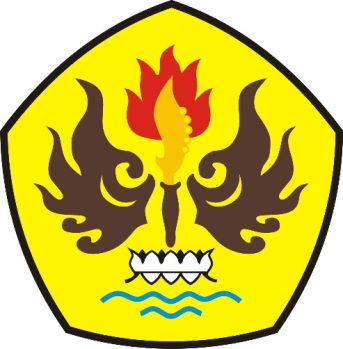 FAKULTAS ILMU SOSIAL DAN ILMU POLITIKPROGRAM STUDI ILMU KOMUNIKASIUNIVERSITAS PASUNDANBANDUNG2018